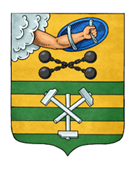 ПЕТРОЗАВОДСКИЙ ГОРОДСКОЙ СОВЕТ23 сессия 29 созываРЕШЕНИЕот 19 декабря 2023 г. № 29/23-362О внесении изменения в Решение Петрозаводского городского Совета
от 25.11.2021 № 29/4-25 «Об утверждении Положения по осуществлению муниципального земельного контроля в границах Петрозаводского городского округа»В соответствии со статьей 98 Федерального закона от 31.07.2020
№ 248-ФЗ «О государственном контроле (надзоре) и муниципальном контроле в Российской Федерации» Петрозаводский городской СоветРЕШИЛ:Внести изменение в Положение по осуществлению муниципального земельного контроля в границах Петрозаводского городского округа, утвержденное Решением Петрозаводского городского Совета от 25.11.2021 
№ 29/4-25, изложив главу VI в следующей редакции: «VI. Заключительные положения41. До истечения срока, установленного частью 10 статьи 98 Федерального закона от 31.07.2020 № 248-ФЗ «О государственном контроле (надзоре) и муниципальном контроле в Российской Федерации», подготовка контрольным органом в ходе осуществления муниципального земельного контроля документов, информирование контролируемых лиц о совершаемых должностными лицами контрольного органа действиях и принимаемых решениях, обмен документами и сведениями (в том числе направление актов контрольных мероприятий, предписаний) с контролируемыми лицами осуществляется на бумажном носителе.».Председатель Петрозаводского городского Совета                                       Н.И. ДрейзисГлава Петрозаводского 
городского округа                              И.С. Колыхматова